ПОЗИВ ЗА ПОДНОШЕЊЕ ПОНУДА ЗА НАБАВКУ НА КОЈУ СЕ ЗАКОН НЕ ПРИМЕЊУЈЕ- ТЕХНИЧКИ ПРЕГЛЕД ВОЗИЛА-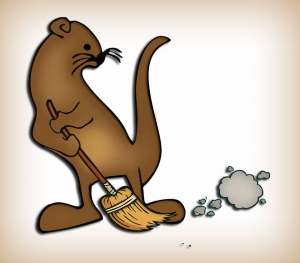 ЈКП „ ВИДРАК“ ВАЉЕВОВојводе Мишића 5014000 ВаљевоДел.бр.01-9738/1-20Тел: 014/221-556www.vidrakvaljevo.com ДОКУМЕНТАЦИЈА ЗА НАБАВКУТЕХНИЧКИ ПРЕГЛЕД ВОЗИЛА У-25/2020Новембар, 2020.годЈКП „ВИДРАК“ ВАЉЕВОУпућује Позив за достављање понуда За  набавку	Позивамо Вас да, уколико сте заинтересовани , доставите понуду за  набавку- Технички преглед возила, број набавке  У-25/2020	Понуда се припрема и подноси у складу са документацијом.	Документацију може преузети лице које поседује овлашћење заинтересованог понуђача у нашим просторијама, које се налазе у ул.Војводе Мишића 50 у Ваљеву, сваког радног дана од 08.00-14.00 часова или се доставља понуђачу на лични захтев, путем поште, e-maila.	Заинтересовани понуђачи су обавезни да своје понуде доставе лично или путем поште најкасније до 23.11.2020. Благовременим ће се сматрати понуде које стигну до  23.11.2020.год. на адресу  ЈКП  „ВИДРАК“  Ваљево, улица Војводе Мишића 50 до 10:00  часова истога дана.	Јавно отварање понуда обавиће се истог дана када је крајњи рок за пријем понуда, односно 23.11.2020.год у 10:20 мин.Отварању понуда могу да присуствују представници понуђача са овлашћењем , које се предаје комисији непосредно пре јавног отварања понуда.	Одлуку о додели уговора наручилац ће донети у року од 05 дана од дана јавног отварања понуда.	Број  набавке  У-25/2020 – Технички преглед возила. У П У Т С Т В ОЗа сачињавање понуде по позиву бр. У-25/2020	1.Понуда се подноси на оригиналном обрасцу из конкурсне документације.	Понуда мора бити јасна, читко откуцана или написана неизбрисивим мастилом и свака страна мора бити потписана од стране овлашћеног лица.Понуда се подноси у затвореној коверти, са тачно наведеном адресом понуђача и назнаком  НЕ ОТВАРАТИ – понуда за  набавку У-25/2020  – назив услуга.	2.Понуда и сва акта морају бити на српском језику. Понуда се доставља тако што понуђач уписује тражене податке у обрасце који су саставни део документације. Комисија за набавке узеће у разматрање само благовремене понуде.Понуда ће се сматрати благовременом ако је наручиоцу достављена до рока назначеног у позиву за достављање. Наручилац ће као неисправне одбити понуде које су благовремено предате али за које се после отварања понуда на основу прегледа и оцене утврди да не испуњавају све захтеве из документације.	Вредновање понуда ће се вршити на основу следећих критеријума : најнижа понуђена цена.	У случају да две или више понуда имају исту најнижу понуђену цену, наручилац ће позвати понуђаче чије су понуде са истом најнижом понуђеном ценом и најповољнију понуду изабрати жребом. Поступак избора најповољније понуде путем жреба ће се обавити на следећи начин:1. Наручилац ће упутити позив понуђачима чије су понуде са истом најнижом понуђеном ценом да присуствују поступку жребања;2. Поступак жребања водиће председник Комисије и биће обављен у просторијама наручиоца;3. Комисија ће водити записник о поступку жребања;4. Комисија ће припремити посуду и куглице у којима ће бити папирићи саназивима понуђача чије су понуде са истом најнижом понуђеном ценом;5. Жребање ће бити обављено тако што ће председник комисије извршити извлачење једне куглице, извадити папирић из исте и прочитати назив понуђача којем ће Наручилац доделити уговор.ЈКП ‘’ ВИДРАК‘’ ВАЉЕВОБрој: 01 – 9738/1-20У Ваљеву, 17.11.2020 год.    ОБРАЗАЦ ПОНУДЕ -ТЕХНИЧКИ ПРЕГЛЕД ВОЗИЛА-НАПОМЕНА : Не попуњавати у горњој табели са назнаком ’’ по договору ’’, јер се неће разматрати. На крају ове стране ставити потпис овлашћеног лица.______________________________СпецификацијаТехнички преглед возила                         * Напомена:  Технички преглед мора имати дозволу и полигон за радна возила и приколице.                                                                                                                                 ПОНУЂАЧ                                                                                                                                   _______________  Назив фирме и седиштеАдреса понуђачаИме и презиме контакт особеТел.,факс, е-маилЖиро- рачунМатични бројРегистарски бројШифра делатностиПорески бројБрој  набавкеУ-25/2020Услови плаћања (у складу са Законом о роковима измирења новчаних обавеза у комерцијалним трансакцијама)    45 данаУкупан износ вредности без ПДВ- а Укупан износ вредности са ПДВ-ом Red Br.Registarska oznakaMarkaSnaga (KW)Radna zapremina (cm³)Nosivost (kg)Godina proizv.Cena bez PDV-a1.VA 001-AIZASTAVA - 10441.242-20062.VA 097-VCFLORIDA481.30158520073.VA 136 - PSSKODA FABIA44999….20194.VA 136 - SUSKODA FABIA44999….2019SMEĆARISMEĆARI5.VA 015-TLFAP 1317-MERC.1255.6753.78020076.VA 096-LFSCANIA1919.00010.50020047.VA 005-JBVOLVO1836.0005.74020018.VA 112-XUIVECO2287.79011.00020059.VA 137-THIVECO1855.8807.720201910.VA 094-RNMERCEDES B.1756.3747.180200911.VA 032-UTDAF1846.6937.460201012.VA 122-BIIVECO125392040402002KIPERIKIPERI13.VA 114-VOFAP 1921 - S15110.00010.450198714.VA 065-BRFAP 1921 - N15111.04010.5002006RADNE  MAŠINERADNE  MAŠINE15.VA ABF-62ULT 160 C13010.000-1990OSTALA  VOZILAOSTALA  VOZILA16.VA 097-HBFAP1620 BD14711.0408.700198317.VA 118-XELADA NIVA 1.759,501.690-2009CISTERNECISTERNE18.VA 103-NLFAP 162011810.0008.200198719.VA 137-TLIVECO1855.88011.8002019KIPERI  I  DRUGOKIPERI  I  DRUGO20.VA ABL-58IMT - 53928,702.360-200521.VA 13-AABFAK 443.2--3.800200522.VA 135-DHTAM 75553.8601.820198123.VA 051-JNTAM 80 T BE 3,2573.3304.455198524.VA ABH -34IMT - 539392.360-199425.VA 11-AABFAK 443.2--3.800198426.VA 081-NĆFORD TRANSIT73,61.9981113200627.VA ABG-29SOLIS TRAKTOR62,004.087…..201828.VA 040-GHEUROZETA1074.4612.380200929.VA 129-MLRENO MASTER732.46310002005                                                        UKUPNA CENA BEZ PDV-A                                                        UKUPNA CENA BEZ PDV-A                                                        UKUPNA CENA BEZ PDV-A                                                        UKUPNA CENA BEZ PDV-A                                                        UKUPNA CENA BEZ PDV-A                                                        UKUPNA CENA BEZ PDV-A                                                        UKUPNA CENA BEZ PDV-A                                                        UKUPNA CENA BEZ PDV-A                                                        UKUPNA CENA BEZ PDV-A                                                        UKUPNA CENA BEZ PDV-A                                                        UKUPNA CENA BEZ PDV-A                                                        UKUPNA CENA BEZ PDV-A                                                        UKUPNA CENA BEZ PDV-A                                                        UKUPNA CENA BEZ PDV-A